2018 年普通高等学校招生全国统一考试地	理（Ⅲ卷）一、选择题：本题共 11 小题，每小题 4 分，共 44 分。在每小题给出的四个选项中，只有一项是符合题目要求的。油纸伞是我国非物质文化遗产，采用传统方法，全手工制作。油纸伞以竹为骨，以纸或丝绸为面，刷桐油以增强韧性并防水，但长期置于干燥环境中易变脆、开裂。近年来， 油纸伞走俏国际市场。据此完成 1～2 题。与现代钢骨布面伞相比，油纸伞走俏国际市场依赖的主要优势是A.携带方便	B.适用地广C.文化蕴涵	D.经久赖用下列地区中，宜作为油纸伞重点推销市场的是A.欧洲西部	B.中亚C.中东	D.撒哈拉以南非洲大别山区某国家级贫困县农民可分为跨村种田大户农民、种植自己承包地农民、本地务工务农兼业农民和常年外出务工农民等类型。该县以当地优势资源为基础的加工企业在县域活力较弱，但在中心集镇活力较强。图 1 示意该县居民点的等级结构。据此完成 3～5 题。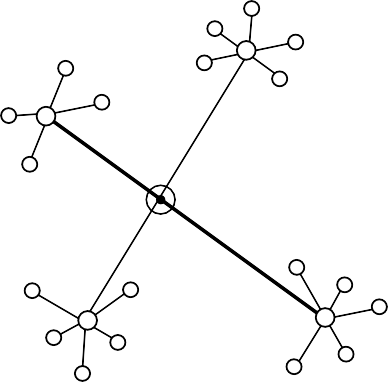       县城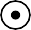        中心集镇村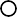 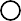 主要公路次要公路图 1与县城相比，中心集镇以当地优势资源为基础的加工企业活力较强的主要原因是A.基础设施较完善	B.更接近消费市场C.资金供应较充裕	D.更易招募劳动力面向某类型农民的需求，有专家建议在该县推进“村—中心集镇双栖”居住模式，这种模式旨在方便该类型农民A.从事商业活动	B.留守子女上学C.兼顾务工务农	D.扩大种田规模为了实施乡村振兴战略，带领农民脱贫致富，该国家级贫苦县可采取的有效措施是①推广大规模机械化种植	②鼓励外出务工农民回乡创业③引导传统农民多种经营	④推进中心集镇房地产开发A. ①②	B. ②③C. ③④	D. ①④贝加尔湖（图 2）是世界上最深的湖泊，监测表明湖水深度还在加大。贝加尔湖湖底沉积物巨厚，可达 8 千米。据此完成 6～8 题。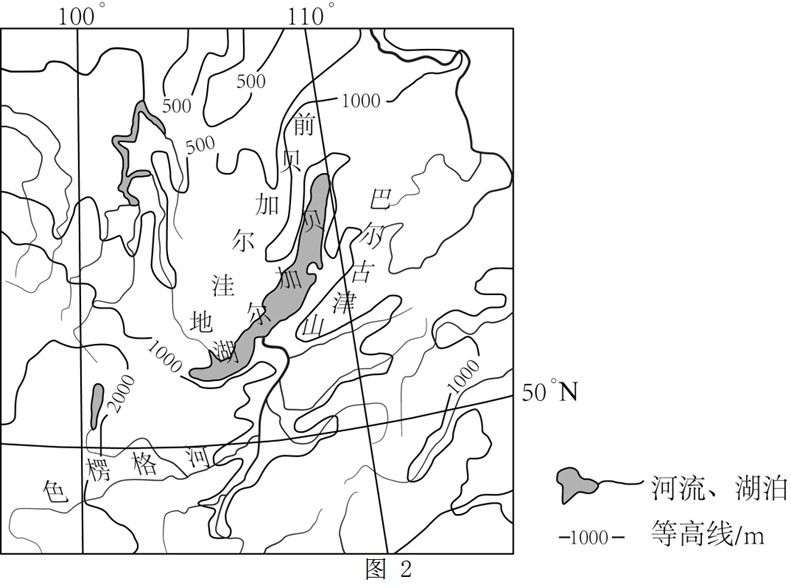 贝加尔湖形成于A.地壳断陷集水	B.火山口集水C.河流改道	D.滑坡阻断河流贝加尔湖湖底沉积物巨厚，且湖水深度还在加大，说明A.湖区降水量加大	B.入湖径流增多C.湖盆在加深	D.入湖泥沙增多贝加尔湖湖水更新缓慢的主要原因是A.湖面蒸发弱	B.湖泊面积大	C.湖水盐度低	D.湖水深度大澳大利亚（图 3）某地区降水稀少，自然景观极度荒凉，气温年较差大，夏季最高气温可达 50℃，冬季气温较低。早年，该地区的矿工经常在矿井里躲避炎热天气，长此以往便形成了具有当地特色的地下住宅（图 4）。据此完成 9～11 题。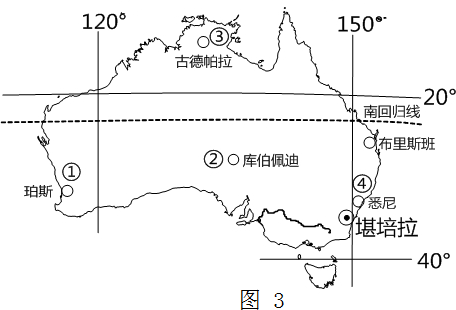 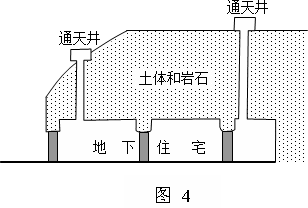 该类地下住宅可能分布于图 3 所示的A.①地附近	B. ②地附近	C.  ③地附近	D.  ④地附近该类地下住宅通天井的主要作用是A.收集雨水	B. 方便通信	C.  增加采光	D.  通风换气推测该类地下住宅①室温不变	②冬暖夏凉	③类似黄土高原的窑洞	④类似草原的蒙古包A. ①③	B. ②③	C.  ①④	D.  ②④二、非选择题：共 56 分，第 36~37 题是必做题，第 43~44 题是选做题，考生根据要求作答。（一）必考题：共 46 分阅读图文材料，完成下列要求。（22 分）1991 年博茨瓦纳在索瓦（图 8）建立纯碱厂，采盐沼地下卤水，入蒸发池，再用蒸发后的浓缩卤水生产纯碱。纯碱产品主要销往南非。近年来由于采取环保新工艺和来自美国产品的竞争，纯碱厂处于亏损状态。20°	24°	28°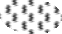 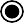 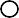 1350    1000 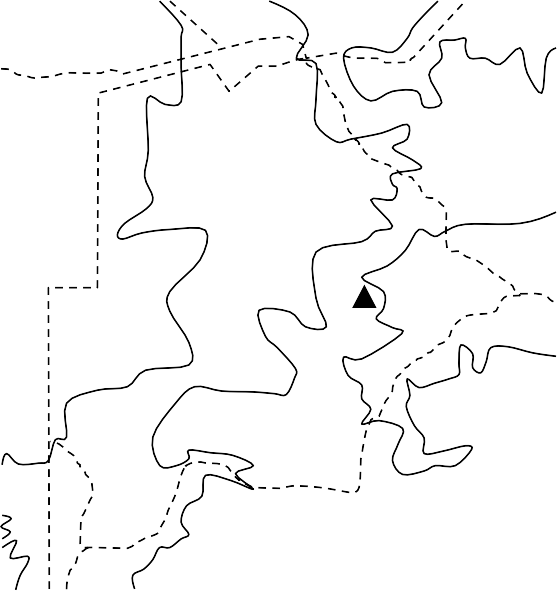 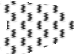 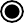 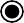 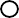 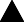 盐沼首都城镇山峰及高程/m 等高线 /m图 8指出索瓦附近利于卤水蒸发的地形和气候条件。（8 分）分析在索瓦建纯碱厂有利和不利的社会经济条件。（8 分） 	国界铁路近年来，纯碱厂处于亏损状态。当地对是否关闭纯碱厂有不同的观点。表明你支持的观点并说明理由。（6 分）阅读图文资料，完成下列要求。（24 分）图 9 为春季 T 时刻亚洲部分地区的海平面气压分布图。100°	110°	120°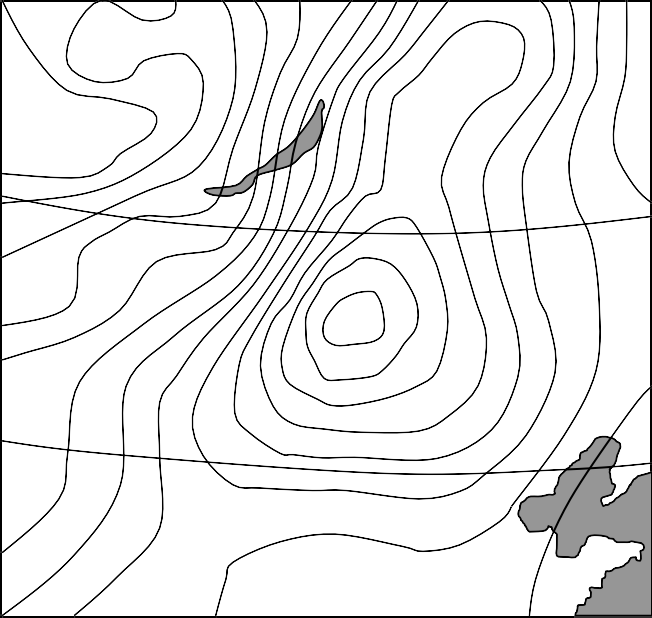 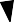 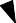 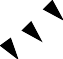 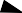 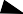 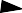 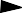 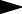 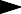 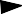 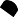 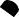 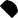 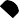 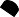 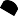 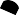 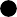 图 9（1）指出控制图示区域的两个气压系统及位置关系。（4 分）995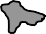 等压线/hPa 湖泊（2）T 时刻该区域的锋面数量发生了变化。推测 T 时刻前该区域锋面的数量，并分别说明锋面形成的原因。（8 分）预测 P 点将要发生的天气变化。（8 分）说明该区域春季天气系统活跃的原因。（4 分）（二）选考题：共 10 分。请考生从 2 道地理题中选一题作答。如果多做，则按所做的第一题计分。43.[地理—选修 3：旅游地理]（10 分）格陵兰岛（图 10）是世界最大的岛。在这里可以看到壮观的冰原、深邃的峡湾、珍稀的北极熊、北极狐、麝牛、鲸等动物，并能了解岛上因纽特人的生产生活方式。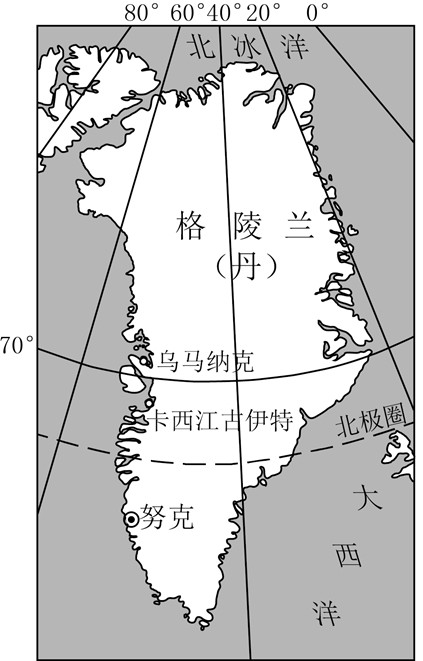 图 10说明格陵兰岛不宜进行大规模旅游开发的理由。44. .[地理—选修 6：环境保护]（10 分）“洪水一片天，枯水一线天”是鄱阳湖真实写照。“堑秋湖”是鄱阳湖区一种传统的捕鱼作业模式。渔民在湖滩筑堤，形成一个个碟形湖，以使秋季鄱阳湖退水时截留更多的水和鱼。10 月份一些以水生动物为食物的候鸟陆续迁入湖区越冬，渔民也开始在碟形放水捕鱼。至次年 1 月，碟形湖水干鱼尽。3 月份候鸟陆续迁离。分析“堑秋湖”捕鱼模式对鄱阳湖区候鸟越冬的积极和消极影响，并针对其消极影响提出改进建议。2018 年普通高等学校招生全国统一考试地	理（Ⅲ卷）参考答案36.（22 分）地形：位于（南非）高原上的低洼（盆）地，地表平坦。（4 分）气候：（属于热带草原气候，全年高温，分干湿两季）干季长，高温少雨，光照强， 蒸发旺盛。（4 分）有利条件：接近原料产地；可用地广（低价低）（4 分）不利条件：交通不便，距离市场远，基础设施不足（投入高）。（4 分）同意关闭：技术水平较低，生产成本高，运费高，竞争力弱，短期内难以改变亏损状态（3 分）；国内资金不足；市场狭小（主要销往南非）（3 分）。不同意关闭：保护民族工业，保障就业（3 分），带动相关产业发展（3 分）。37.（24 分）（1）高压（1 分）；低压（1 分）；高压位于低压西北（2 分）。（2）3 个（2 分）；在低压（气旋）中，四周空气汇集，北上的暖空气和南下的冷空气之间形成锋面（2 分），气旋逆时针旋转，形成冷锋和暖锋两个锋面（2 分）。（冷）高压内的冷空气东移南下，形成冷锋（2 分）。暖锋过境，降水概率高，气温升高（2 分）；暖空气控制，天气转好，气温较高（2 分）；冷锋过境，气温下降，可能有降水，风力加强（2 分）；冷空气控制，晴朗，气温较低（2 分）。中低纬升温快，（高纬尚未明显增温），南北温差加大，气压梯度大，大气运动快（冬季风和夏季风转换期，天气系统交替控制）。（4 分）43.地处高纬，生态脆弱，一旦破坏，难以恢复，直接威胁野生动物生存（3 分）；适宜旅游的时间短，旅游设施维护费用高（3 分）；格陵兰岛的居民少且分散，大多局限于沿海地区的小居民点，旅游接待能力有限（2 分）；外来文化对当地传统文化造成冲击，干扰因纽特人独特的生产生活方式（2 分）。44.积极影响：扩大了鄱阳湖区越冬候鸟觅食和栖息的范围（3 分）。消极影响：碟形湖水干鱼尽的时间早于候鸟迁离得时间，减少候鸟食物来源和缩小栖息地范围（3 分）。改进建议：采用分批次轮流放水，或延长放水时间，或只捕大鱼留下底水和小鱼等方式，以保证候鸟在迁离前有足够的食物和栖息地（2 分）。依法对湖区生态环境进行保护， 对渔民为护鸟而产生的经济损失给予适当补充（2 分）。请注意：综合题小点赋分仅供参考，以官方为准。